Instituto de Educación Superior 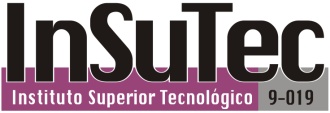         9-019					En Mendoza, a los 06 días del mes de Agosto de 2018, el Consejo Directivo del IES 9-019, deja constancia de la nómina de aspirantes inscriptos para Elegibles a Cargos Unipersonales, a saber:Ahumada, María Nélida, DNI: 21.949.588Allay, Gustavo, DNI: 18.297.838Colman, Enrique, DNI: 13.998.334De Blassi, Cecilia, DNI: 18.457.070Domaski, Francisco, DNI: 8.316.318Duperut, César Gabriel, DNI: 16.767515García Arias, Tomás, DNI: 28.159.207Tosoni, Rubén, DNI: 14.978.712